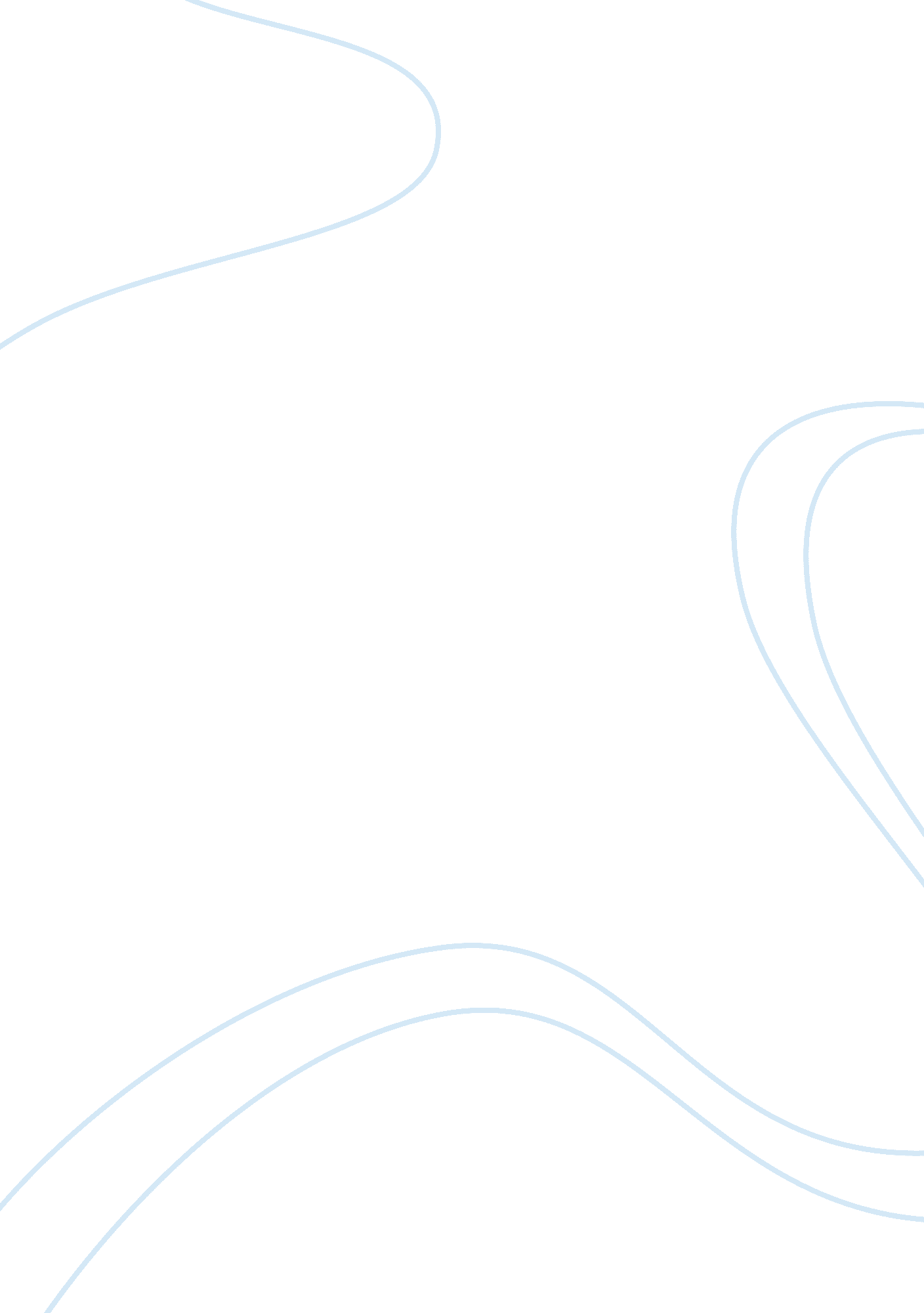 The lake of isle of innisfreeSociology, Communication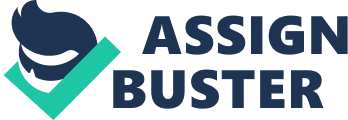 “ The Lake Of Isle Of Innisfree” is about a person who wants to have a different life in “ Innisfree” and to relax in his life before. The first stanza is telling the readers that the main character wants to be free and leaves the annoying things behind his head and be free. The first sentence starts with “ I will arise and go now, and go to Innisfree. ” It’s showing the readers that he is keen to go to Innisfree and is determined to go away. The next sentence “ small cabin” is showing that his life is easy and doesn’t need luxury or any other dear things. The two last sentences in the stanza are showing how fun he will live in Innisfree. Bean Rows”, “ honey bee”, and “ bee-loud glade. ” All show that he will have peace here and live the way he wants here. This stanza shows just how determined he wants to go to Innisfree, how peaceful he will be here, and how relaxed he will be here. The next stanza shows how the main character will live in Innisfree, and is comparing to the life before he was in Innisfree. The second stanza starts with “ And I shall have some peace there for peace comes dropping slow. ” It’s using a metaphor saying that his life is easy and simple. Showing that the life in Innisfree is peaceful and quiet. The next sentence “ cricket sings” tells the readers that it isn’t noisy in Innisfree, it’s quiet, peaceful and a natural sound. “ Purple glow. ” In the third sentence is showing the readers that Innisfree view is also beautiful in its view not just sound. The last sentence of the stanza is showing the difference between Innisfree’s views of night and day. This stanza is shows just how beautiful Innisfree is between night and day it’s also comparing between the views of his life before. The last stanza is like the first stanza, the main character is determined to go to Innisfree. It starts with “ I will arise and go now, for always night and day. ” Means that the main character doesn’t care how tired how far it will be to Innisfree he won’t care. He just wants to go there. The next 3 sentences are all comparing to the life before he was. This stanza is comparing how he lived before and now. It’s also comparing to how determined he is to go to Innisfree. This poem is about a person who has a bored life before and wants to have a new life in Innisfree. The story’s main idea is to relax and have a simple life. It’s also means thatmoneyisn’t everything. 